 Ivanhoe Park Venturers 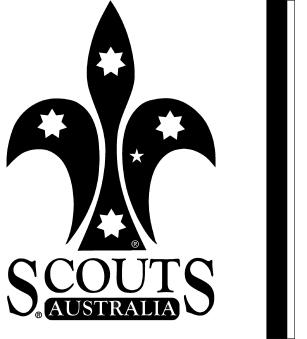 Term 2 – 2016 ProgramMeetings -	Thursday 19:00-21:00Ivanhoe Park Scout Hall, Park Ave Manlyand Harbord Scout Hall Leaders -	Leigh Costin   0420 809 562		Tim Smart 0403 899 004		Kris Stoddart 0419 273 575Please arrive promptly to start at 19:00, full uniform to be worn when needed special occasions Check for updates on http://fairlightmanlyscouts.org.au FM = at Fairlight/Manly Scout hall.HR = at Harbord Scout hall. DateActivityDetailsAwayThurs 5th MayGames Night (HR)Bring in games for us to playThurs 12th May Linking Night (FM)Fairlight/Manly linking. Discuss bbpursuits badgeThurs 19th MayReno Night (HR)Planning of renovation/decoration of venturer denThurs 26th MayPlanning for hike (HR)Plan hike for either this term or next term. Thurs 2nd JuneVIVIDGo in to city to see VIVD, transportation arrangements to come. Thurs  9th June GeocachingCache to be decided. Thurs 16th JuneBadge Night (HR)Put forward ideas for individual badges for council approval. Sun 19th JuneUnit Management CourseLocation: Normanhurst Scout HallApplication closing date: 3rd June Thurs 23rd JuneBilly Karts	 (FM)Billy Kart Racing at Fairlight Manly Scout team hall.Thurs 30th JuneBadge Night (HR)Work on any badges that can be don at venturers.Fri 1st July – Sun 3rd JulyEnvironment CourseLocation: Ingleside Scout HallApplication closing date: 1st June7th JulyFiring RangeDetails to come. 